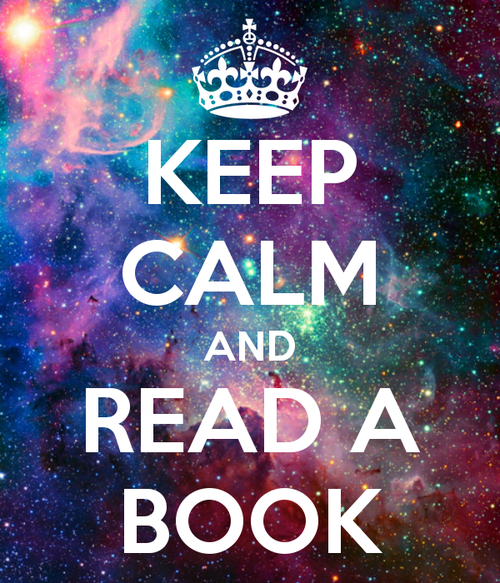 Take A BookRead A Book** Please enjoy taking and reading these books. They are yours to keep or pass to the next reader. 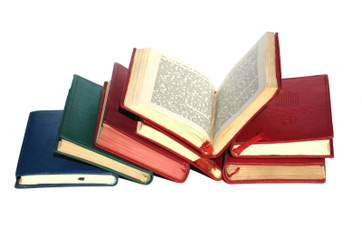 To make donations callLit. Lovers5404466710These books are free for you!Reading is a powerful tool.Keep calm and recycle on!Read with your children for free!Longwood University StudentsMay 5,2018Michael Petruzzi, Theresa Chandler, Carol Korth, Shari Jones & Jane Yoder